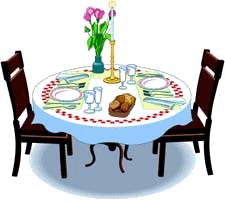                                                                                                                     J Í D E L N Í Č E K                                                                                                                          Od 2. 5. do 6. 5. 2022           Pondělí         Přesnídávka    Chléb s máslem, vařené vejce, okurka, mléko, ovocný čaj sl. + nesl.                  1, 3, 7                                 Oběd                 Polévka hráškový krém                                                                                                1, 7                                                            Krůtí maso po maďarsku, kuskus, jablko, mléko, ovocný čaj sl. + nesl.               1, 3, 7                                 Svačina              Vanilkový puding s ovocem a piškoty, mléko, šťáva, voda                                    1, 7           Úterý          Přesnídávka       Pečivo s tuňákovou pomazánkou, jablko, mléko, ovocný čaj sl. + nesl.             1, 4, 7                               Oběd                   Polévka horačka                                                                                                            1, 7, 9                                                            Kuřecí plátek zapečený se sýrem a smetanou, vařený brambor, zeleninový                                                            talířek, džus, voda s citronem                                                                                      7, 12                                                                                      Svačina               Chléb s paprikovou pomazánkou, rajče, bílá káva, džus, voda                                 1, 7                                                            ______________________________________________________________________________________________         Středa         Přesnídávka        Celozrnné pečivo s žervé, banán, mléko, ovocný čaj sl. + nesl.                           1, 7, 11                              Oběd                    Polévka mrkvová s rajčaty a pohankou                                                                          7                                                            Vařené těstoviny s tvarohem a cukrem, m.m., kakao, džus,                               1, 3, 7                                                             voda s pomerančem                              Svačina                 Těstovinový salát se zeleninou a jogurtem, mléko, džus, voda                           1, 3, 7         Čtvrtek       Přesnídávka        Chléb s máslem a plátkem šunky, ředkvičky, mléko, ovocný čaj sl. + nesl.            1, 7                              Oběd                   Zeleninový vývar s bulgurem                                                                                       1, 7, 9                                                           Segedinský guláš, houskový knedlík, banán, šťáva, voda s citronem            1, 3, 7, 12                              Svačina                Pečivo s pomazánkou z červené řepy, hroznové víno, mléko, šťáva, voda           1, 7                                                               1, 7          Pátek       Přesnídávka          Ovocný jogurt, pečivo, hroznové víno, mléko, ovocný čaj sl. + nesl.                     1, 7                           Oběd                      Hovězí vývar s rýží a hráškem                                                                                           9                                                           Hovězí maso vařené, koprová omáčka, vařený brambor, ovocný jogurt,                                                            minerálka, voda s okurkou                                                                                          1, 7, 12                           Svačina                  Chléb s cizrnovou pomazánkou, okurka, ovocný čaj sl. + nesl.                               1, 7                            -       ___________________________________________________________________________________________  1) obiloviny obsahující lepek, 2) korýši a výrobky z nich, 3) vejce a výrobky z nich, 4) ryby a výrobky z nich,     5) arašídy a výrobky z nich, 6) sójové boby a výrobky z nich, 7) mléko a výrobky z něj, 8) skořápkové plody a                            výrobky z nich, 9) celer a výrobky z něj, 10) hořčice a výrobky z ní, 11) sezamová semena a výrobky z nich,            12) oxid siřičitý a siřičitany v koncentracích vyšších než 10 mg, ml/kg, I, vyjádřeno SO2, 13) vlčí bob (lupina)            a výrobky z něj, 14) měkkýši a výrobky z nich             Bližší informace o druhu použité obiloviny a skořápkových plodů podá kuchařka nebo vedoucí ŠJ.                 ZMĚNA JÍDELNÍČKU VYHRAZENA!                                                          DOBROU CHUŤ PŘEJE KOLEKTIV ŠJ !                             